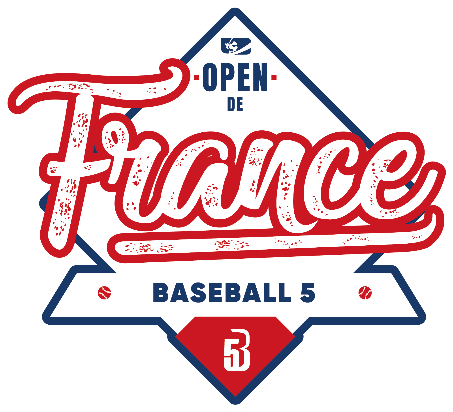 Inscription à l’Open de France Baseball5 2024				Catégorie : 			⃝ 16 ans et plus 		⃝15UNom de l’équipe: ______________________________________________________________				Personne contact au sein de l’équipe: _____________________________________________				Mail: ________________________________________________________________________				Téléphone: ___________________________________________________________________				Je soussigné(e), _______________________________________________________________Souhaite engager une équipe à l’Open de France de Baseball5 2024 dans la catégorie d’âge cochée ci-dessus.Accepte et m’engage à respecter sans réserve les statuts, les règlements et les conditions d’engagement de la FFBS.M’engage à joindre les frais d’inscription s’élevant à 80 euros par équipe si notre engagement est retenu par la Fédération.Garantie que tous les joueurs et joueuses souhaitant prendre part à cette compétition seront licencié.e.s à la date de cette dernière.L’équipe engagée sera encadrée par au moins un adulte licencié.Fait à ___________		Date: _______________		Signature